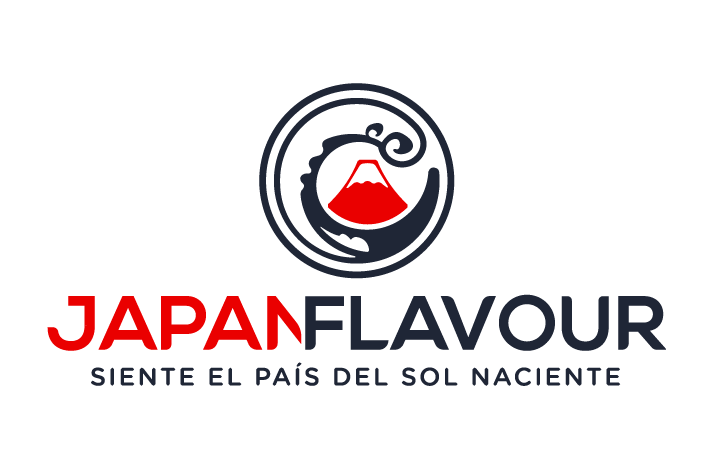 FORMULARIO DE DESISTIMIENTO(Solo debe cumplimentar y  enviar el presente formulario si desea desistir del contrato)A la atención de:CHIHARU SUZUKIC/ Robrenyo 63B, 3º 1ª08014, BarcelonaTel 601 21 25 52Email: admin@japanflavour.comPor la presente le comunico que desisto de mi contrato de venta del siguiente bien o bienes- con referencia: 	- con referencia: 	- con referencia: 	- con referencia: 	Pertenecientes al PEDIDO nº: 	Con fecha de compra: 	Nombre del comprador: 	Domicilio del comprador: 	Si la dirección de envío es distinta de la del comprador deberá rellenar los siguientes datos:Nombre del destinatario: 	Domicilio del destinatario:	Firma del consumidor:(solo si el presente formulario se presenta en papel)Fecha:		